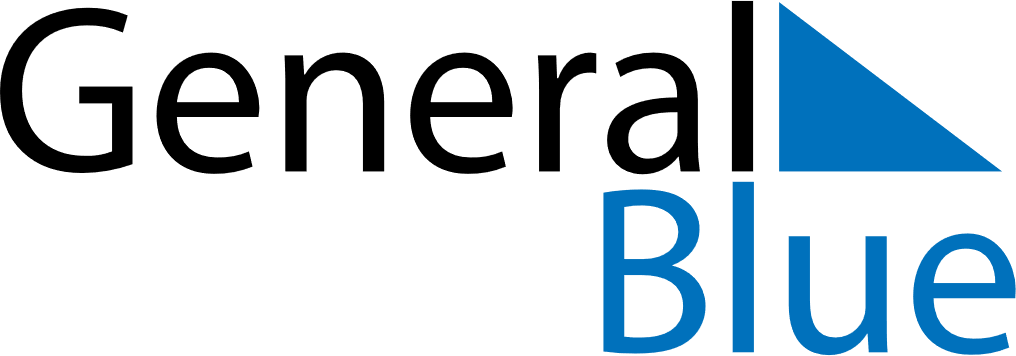 February 2020February 2020February 2020February 2020SloveniaSloveniaSloveniaSundayMondayTuesdayWednesdayThursdayFridayFridaySaturday123456778Prešeren Day91011121314141516171819202121222324252627282829Carnival